Bag selv: Chokolade muffins  Fremgangsmåde:  Stil de 16 muffin-forme på en bage- plade og fordel massen fra sprøjtepo- sen i formene, så der er lige meget i  hver. Varm ovnen op på 180 °C og bag  kagerne i ca. 18 min. Prik evt. i kagerne  for at se om de er faerdige. Slipper mas- sen, er kagerne faerdige og klar til at  nyde  Pakken indeholder:  1 Sprøjtepose med 800 g faerdigrørt masse  16 muffin-forme  Ingredienser:  Sukker, aeg, rapsolie, hvedestivelse, vand, fedt- reduceret Kakaopulver, palmeolie, modificeret  Stivelse, vallepulver 	(maelk), emulgator:  (E472b, E475, E471, E472e, E481), haevemid- del: (E450i, E500), skummetmaelkspulver, salt,  glukosesirup, fortykningsmiddel: E415  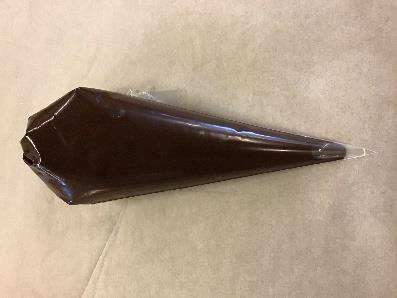 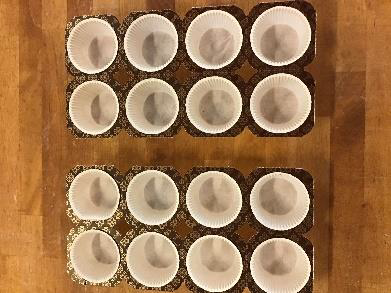 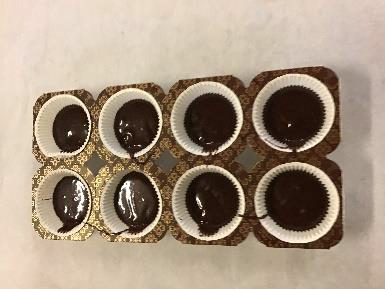 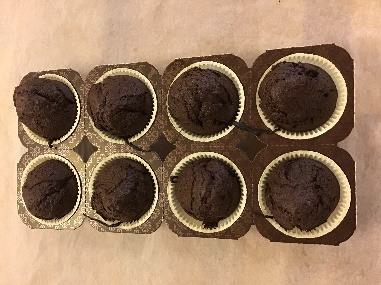 1. 	 	 	      2. 	 	 	        3.  	 	 	4.  